.Start: 16-Count Intro - Phrasing: 1 Tag 1 Restart : 32-32-Tag-32-32-16-32 to end(When using the song, Let Me Love You, there are no tags or restarts)[1-7] SIDE, ROCK, CROSS, SIDE-CLOSE-CROSS, TURN, TURN[8-15] STEP-PIVOT-CROSS, TURN, TURN, MAMBO LEFT, ROCK, RECOVER[16-24] STEP-PIVOT-SIDE, BEHIND-SIDE-CROSS, HITCH, CROSS, BACK-TURN-CROSS, STEP(Restart happens here after the forth rotation facing 12:00)[25-32] SWAY, HOLD, SWAY, SAILOR 1/4 TURN, STEP, PIVOT 1/4, CROSS-RECOVER-SIDE(NOTE: Keep the hips flowing through the hold count)(1) Step R foot right (1) (First count of dance)Start the dance againTag: At the end of wall 2 (facing 6:00), Add the following steps:Finish: The last rotation puts you at the front wall. Do the first 13 counts of the dance as written.On count 14, which is the “Rock Back”, over rotate so you end facing the front wall.The left foot will be forward, and the right foot back.Contact: www.ScottSchrank.Com - sschrank@bellsouth.netLast Update: 23 Apr 2023Give Me You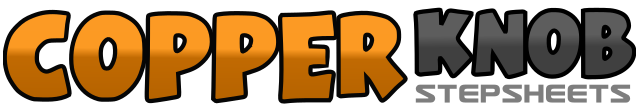 .......Count:32Wall:4Level:Intermediate.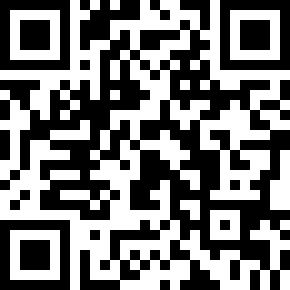 Choreographer:Scott Schrank (USA) - September 2012Scott Schrank (USA) - September 2012Scott Schrank (USA) - September 2012Scott Schrank (USA) - September 2012Scott Schrank (USA) - September 2012.Music:Give Me You - Tamia : (CD: Beautiful Surprise - iTunes)Give Me You - Tamia : (CD: Beautiful Surprise - iTunes)Give Me You - Tamia : (CD: Beautiful Surprise - iTunes)Give Me You - Tamia : (CD: Beautiful Surprise - iTunes)Give Me You - Tamia : (CD: Beautiful Surprise - iTunes).or:Let Me Love You (feat. Justin Bieber) - DJ SnakeLet Me Love You (feat. Justin Bieber) - DJ SnakeLet Me Love You (feat. Justin Bieber) - DJ SnakeLet Me Love You (feat. Justin Bieber) - DJ SnakeLet Me Love You (feat. Justin Bieber) - DJ Snake........1-3Step R foot right (1), Rock ball of L foot behind R foot (2), Cross R foot over L foot (3)4&5Step L foot to left side (4), Close R foot next to L foot (&), Cross step L foot over R foot (5)6-7Make 1/4 turn left on ball of L foot stepping back on R foot (6), Make 1/2 turn left on ball of R foot stepping forward on L foot (7) (3:00) (Option for 6-7: Do a spiral turn)8&1Step R foot forward (8), Pivot 1/4 turn left on balls of feet (&), Step R foot over L foot (1) (12:00)2-3Make 1/4 turn right stepping back on L foot (2), Make 1/2 turn right stepping R foot forward (3) (9:00)4&5Rock forward on L foot (4), Recover weight to R foot (&), Close L foot next to R foot (5)6-7Rock R foot behind L foot (6), Recover weight to L foot (8)8&1Step forward on R foot (8), Pivot 1/2 turn left on balls of feet (&), Step R foot right while making 1/4 turn left (1) (12:00)2&3Step L foot behind R foot (2), Step R foot right (&), Cross step L foot over R foot (3)4-5Hitch R foot right over L leg (4), Cross step R foot over L foot (5)6&7Step L foot back (6), Make 1/4 turn right stepping R foot right (&), Cross L foot over R foot (7)8Step R foot right (8) (3:00)1-3Sway hips over left L foot (1), Hold (2), Sway hips over R foot (3)4&5Step L foot behind R foot (4), Make 1/4 turn left stepping R foot next to L foot (&), Step L foot forward (5) (12:00)6-7Step R foot forward (6), Pivot 1/4 turn left on balls of feet (7) (9:00)8&Cross rock R foot over L foot (8), Recover weight to L foot (&) (9:00)1-3Step R foot right (1), Rock ball of L foot behind R foot (2), Recover weight to R foot (3)4&5Step L foot left (4), Step R foot next to left (&), Step L foot left (5)6-7Rock R foot behind L foot (6), Recover weight to L foot (7)8&Step R foot right (8), Close L foot next to R